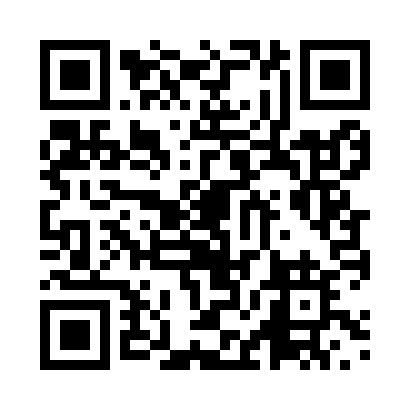 Prayer times for Bog, CameroonWed 1 May 2024 - Fri 31 May 2024High Latitude Method: NonePrayer Calculation Method: Muslim World LeagueAsar Calculation Method: ShafiPrayer times provided by https://www.salahtimes.comDateDayFajrSunriseDhuhrAsrMaghribIsha1Wed4:546:0612:133:326:217:292Thu4:546:0512:133:336:217:293Fri4:536:0512:133:336:217:294Sat4:536:0512:133:336:217:295Sun4:536:0512:133:336:217:296Mon4:536:0512:133:346:217:297Tue4:526:0512:133:346:217:298Wed4:526:0412:133:346:217:299Thu4:526:0412:133:346:217:3010Fri4:526:0412:133:356:217:3011Sat4:516:0412:133:356:217:3012Sun4:516:0412:133:356:217:3013Mon4:516:0412:133:356:217:3014Tue4:516:0412:133:366:227:3015Wed4:516:0412:133:366:227:3116Thu4:506:0412:133:366:227:3117Fri4:506:0412:133:366:227:3118Sat4:506:0412:133:376:227:3119Sun4:506:0412:133:376:227:3220Mon4:506:0412:133:376:227:3221Tue4:506:0412:133:376:227:3222Wed4:506:0412:133:386:237:3223Thu4:506:0412:133:386:237:3224Fri4:496:0412:133:386:237:3325Sat4:496:0412:133:386:237:3326Sun4:496:0412:133:396:237:3327Mon4:496:0412:143:396:237:3428Tue4:496:0412:143:396:247:3429Wed4:496:0412:143:396:247:3430Thu4:496:0412:143:406:247:3431Fri4:496:0412:143:406:247:35